INDICAÇÃO Nº 7843/2017Indica ao Poder Executivo Municipal a limpeza de resíduos de construção civil em área pública localizada entre a Avenida Tenente João Benedito Caetano e Rua Belo Horizonte, no Bairro Planalto do Sol.Excelentíssimo Senhor Prefeito Municipal, Nos termos do Art. 108 do Regimento Interno desta Casa de Leis, dirijo-me a Vossa Excelência para indicar que, por intermédio do Setor competente, promova a limpeza de resíduos de construção civil em área pública localizada entre a Avenida Tenente João Benedito Caetano e Rua Belo Horizonte, no Bairro Planalto do Sol.Justificativa:Conforme relatos de moradores locais, há uma placa de proibido jogar lixo no local, mas  os munícipes não respeitam, e  despejam os resíduos de construção civil no período noturno. Há vários meses que os resíduos estão sendo descartados no local, podendo provocar a proliferação de animais peçonhentos, além de poluir o meio ambiente.  Plenário “Dr. Tancredo Neves”, em 10  de outubro de 2.017.Carlos Fontes-vereador-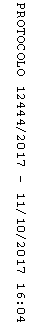 